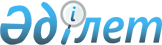 Мұнайлы аудандық мәслихатының 2020 жылғы 24 желтоқсандағы № 62/544 "2021-2023 жылдарға арналған аудандық бюджет туралы" шешіміне өзгерістер енгізу туралыМаңғыстау облысы Мұнайлы аудандық мәслихатының 2021 жылғы 7 қыркүйектегі № 8/50 шешімі. Қазақстан Республикасының Әділет министрлігінде 2021 жылғы 17 қыркүйекте № 24411 болып тіркелді
      Мұнайлы аудандық мәслихаты ШЕШТІ:
      1. "2021-2023 жылдарға арналған аудандық бюджет туралы" Мұнайлы аудандық мәслихатының 2020 жылғы 24 желтоқсандағы № 62/544 (нормативтік құқықтық актілерді мемлекеттік тіркеу Тізілімінде № 4421 болып тіркелген) шешіміне келесідей өзгерістер енгізілсін:
      1 тармақ жаңа редакцияда жазылсын:
      "1. 2021-2023 жылдарға арналған аудандық бюджет тиісінше осы шешімнің 1, 2 және 3 қосымшаларына сәйкес, оның ішінде 2021 жылға келесідей көлемдерде бекітілсін: 
      1) кірістер – 17 911 813,0 мың теңге, оның ішінде:
      салықтық түсімдер бойынша – 3 627 603,0 мың теңге;
      салықтық емес түсімдер бойынша – 84 379,0 мың теңге;
      негізгі капиталды сатудан түсетін түсімдер бойынша – 174 354,0 мың теңге;
      трансферттер түсімдері бойынша – 14 025 477,0 мың теңге;
      2) шығындар – 18 049 751,5 мың теңге;
      3) таза бюджеттік кредиттеу – 32 400,0 мың теңге, оның ішінде:
      бюджеттік кредиттер – 245 028,0 мың теңге;
      бюджеттік кредиттерді өтеу – 212 628,0 мың теңге;
      4) қаржы активтерімен операциялар бойынша сальдо – 0 теңге, оның ішінде:
      қаржы активтерін сатып алу – 0 теңге;
      мемлекеттің қаржы активтерін сатудан түсетін түсімдер – 0 теңге;
      5) бюджет тапшылығы (профициті) – - 170 338,5 мың теңге;
      6) бюджет тапшылығын қаржыландыру (профицитін пайдалану) – 170 338,5 мың теңге, оның ішінде:
      қарыздар түсімі – 245 028,0 мың теңге;
      қарыздарды өтеу – 212 628,0 мың теңге;
      бюджет қаражатының пайдаланылатын қалдықтары – 137 938,5 мың теңге.";
      көрсетілген шешімнің 3 тармағы келесідей мазмұнда жаңа редакцияда жазылсын:
      "3. 2021 жылға арналған аудандық бюджеттен ауылдар мен ауылдық округтердің бюджеттеріне 420 094,7 мың теңге сомасында субвенция бөлінгені ескерілсін.";
      көрсетілген шешімнің 1 қосымшаcы осы шешімнің қосымшаcына сәйкес жаңа редакцияда жазылсын.
      2. Осы шешім 2021 жылдың 1 қаңтарынан бастап қолданысқа енгізіледі. 2021 жылға арналған аудандық бюджет
					© 2012. Қазақстан Республикасы Әділет министрлігінің «Қазақстан Республикасының Заңнама және құқықтық ақпарат институты» ШЖҚ РМК
				
      Мұнайлы аудандық мәслихатының хатшысы 

Б. Билялов
шешіміне қосымшаМұнайлы аудандық мәслихатының2020 жылғы 24 желтоқсандағы№ 62/544 шешіміне 1 қосымша
Санаты
Санаты
Санаты
Санаты
Санаты
Атауы
Сомасы, мың тенге
Сыныбы
Сыныбы
Сыныбы
Сыныбы
Атауы
Сомасы, мың тенге
Кіші сыныбы
Кіші сыныбы
Атауы
Сомасы, мың тенге
1
1
1
1
1
2
3
1. Кірістер
17 911 813,0
1
Салықтық түсімдер
3 627 603,0
01
01
Табыс салығы
975 134,0
1
1
Корпоративтік табыс салығы
113 213,0
2
2
Жеке табыс салығы
861 921,0
03
03
Әлеуметтік салық
464 065,0
1
1
Әлеуметтік салық
464 065,0
04
04
Меншікке салынатын салықтар
2 081 258,0
1
1
Мүлікке салынатын салықтар
2 068 702,0
4
4
Көлiк құралдарына салынатын салық 
12 000,0
5
5
Бірыңғай жер салығы
556,0
05
05
Тауарларға, жұмыстарға және қызметтерге салынатын iшкi салықтар
78 562,0
2
2
Акциздер
7 985,0
3
3
Табиғи және басқа да ресурстарды пайдаланғаны үшiн түсетiн түсiмдер
47 352,0
4
4
Кәсіпкерлік және кәсіби қызметті жүргізгені үшін алынатын алымдар
23 225,0
08
08
Заңдық маңызы бар әрекеттерді жасағаны және (немесе) оған уәкілеттігі бар мемлекеттік органдар немесе лауазымды адамдар құжаттар бергені үшін алынатын міндетті төлемдер
28 584,0
1
1
Мемлекеттік баж
28 584,0
2
Салықтық емес түсiмдер
84 379,0
01
01
Мемлекеттік меншіктен түсетін кірістер
65 069,0
1
1
Мемлекеттік кәсіпорындардың таза кірісі бөлігінің түсімдері
60,0
5
5
Мемлекет меншігіндегі мүлікті жалға беруден түсетін кірістер
17 675,0
7
7
Мемлекеттік бюджеттен берілген кредиттер бойынша сыйақылар
47 334,0
03
03
Мемлекеттік бюджеттен қаржыландырылатын мемлекеттік мекемелер ұйымдастыратын мемлекеттік сатып алуды өткізуден түсетін ақша түсімдері 
97,0
01
01
Мемлекеттік бюджеттен қаржыландырылатын мемлекеттік мекемелер ұйымдастыратын мемлекеттік сатып алуды өткізуден түсетін ақша түсімдері 
97,0
04
04
Мемлекеттік бюджеттен қаржыландырылатын, сондай-ақ Қазақстан Республикасы Ұлттық Банкінің бюджетінен (шығыстар сметасынан) қамтылатын және қаржыландырылатын мемлекеттік мекемелер салатын айыппұлдар, өсімпұлдар, санкциялар, өндіріп алулар
11 200,0
01
01
Мұнай секторы ұйымдарынан және жәбірленушілерге өтемақы қорына түсетін түсімдерді қоспағанда, мемлекеттік бюджеттен қаржыландырылатын, сондай-ақ Қазақстан Республикасы Ұлттық Банкінің бюджетінен (шығыстар сметасынан) қамтылатын және қаржыландырылатын мемлекеттік мекемелер салатын айыппұлдар, өсімпұлдар, санкциялар, өндіріп алулар
11 200,0
06
06
Басқа да салықтық емес түсiмдер 
8 013,0
01
01
Басқа да салықтық емес түсiмдер 
8 013,0
3
Негізгі капиталды сатудан түсетін түсімдер
174 354,0
01
01
Мемлекеттік мекемелерге бекітілген мемлекеттік мүлікті сату
17 238,0
1
1
Мемлекеттік мекемелерге бекітілген мемлекеттік мүлікті сату
17 238,0
03
03
Жерді және материалдық емес активтерді сату 
157 116,0
1
1
Жерді сату
117 854,0
2
2
Материалдық емес активтерді сату 
39 262,0
4
Трансферттердің түсімдері
14 025 477,0
02
02
Мемлекеттік басқарудың жоғары тұрған органдарынан түсетін трансферттер
14 025 477,0
2
2
Облыстық бюджеттен түсетін трансферттер
14 025 477,0
Функционалдық топ
Функционалдық топ
Функционалдық топ
Функционалдық топ
Функционалдық топ
Атауы
Сомасы, мың тенге
Кіші функция
Кіші функция
Кіші функция
Кіші функция
Атауы
Сомасы, мың тенге
Бюджеттік бағдарламалардың әкімшісі
Бюджеттік бағдарламалардың әкімшісі
Бюджеттік бағдарламалардың әкімшісі
Атауы
Сомасы, мың тенге
Бағдар лама
Атауы
Сомасы, мың тенге
1
1
1
1
1
2
3
2. Шығыстар
18 049 751,5
01
Жалпы сипаттағы мемлекеттік қызметтер
942 397,0
1
Мемлекеттiк басқарудың жалпы функцияларын орындайтын өкiлдi, атқарушы және басқа органдар
218 831,2
112
112
Аудан (облыстық маңызы бар қала) мәслихатының аппараты
28 224,9
001
Аудан (облыстық маңызы бар қала) мәслихатының қызметін қамтамасыз ету жөніндегі қызметтер
26 664,9
003
Мемлекеттік органның күрделі шығыстары
1 560,0
122
122
Аудан (облыстық маңызы бар қала) әкімінің аппараты
190 606,3
001
Аудан (облыстық маңызы бар қала) әкімінің қызметін қамтамасыз ету жөніндегі қызметтер
188 996,3
003
Мемлекеттік органның күрделі шығыстары
1 610,0
2
Қаржылық қызмет
7 107,2
459
459
Ауданның (облыстық маңызы бар қаланың) экономика және қаржы бөлімі
7 107,2
003
Салық салу мақсатында мүлікті бағалауды жүргізу
2 807,2
010
Жекешелендіру, коммуналдық меншікті басқару, жекешелендіруден кейінгі қызмет және осыған байланысты дауларды реттеу
4 300,0
9
Жалпы сипаттағы өзге де мемлекеттiк қызметтер
716 458,6
454
454
Ауданның (облыстық маңызы бар қаланың) кәсіпкерлік және ауыл шаруашылығы бөлімі
53 804,6
001
Жергілікті деңгейде кәсіпкерлікті және ауыл шаруашылығын дамыту саласындағы мемлекеттік саясатты іске асыру жөніндегі қызметтер
53 804,6
458
458
Ауданның (облыстық маңызы бар қаланың) тұрғын үй-коммуналдық шаруашылығы, жолаушылар көлігі және автомобиль жолдары бөлімі
575 748,4
001
Жергілікті деңгейде тұрғын үй-коммуналдық шаруашылығы, жолаушылар көлігі және автомобиль жолдары саласындағы мемлекеттік саясатты іске асыру жөніндегі қызметтер 
50 162,1
013
Мемлекеттік органның күрделі шығыстары
15 498,0
067
Ведомстволық бағыныстағы мемлекеттік мекемелер мен ұйымдардың күрделі шығыстары
510 088,3
459
459
Ауданның (облыстық маңызы бар қаланың) экономика және қаржы бөлімі
84 349,2
001
Ауданның (облыстық маңызы бар қаланың) экономикалық саясатын қалыптастыру мен дамыту, мемлекеттік жоспарлау, бюджеттік атқару және коммуналдық меншігін басқару саласындағы мемлекеттік саясатты іске асыру жөніндегі қызметтер
68 577,2
015
Мемлекеттік органның күрделі шығыстары
680,0
113
Төменгі тұрған бюджеттерге берілетін нысаналы ағымдағы трансферттер
15 092,0
472
472
Ауданның (облыстық маңызы бар қаланың) құрылыс, сәулет және қала құрылысы бөлімі
2 556,4
040
Мемлекеттік органдардың объектілерін дамыту
2 556,4
02
Қорғаныс
20 448,0
1
Әскери мұқтаждар
15 448,0
122
122
Аудан (облыстық маңызы бар қала) әкімінің аппараты
15 448,0
005
Жалпыға бiрдей әскери мiндеттi атқару шеңберiндегі iс-шаралар
15 448,0
2
Төтенше жағдайлар жөнiндегi жұмыстарды ұйымдастыру
5 000,0
122
122
Аудан (облыстық маңызы бар қала) әкімінің аппараты
5 000,0
006
Аудан (облыстық маңызы бар қала) ауқымындағы төтенше жағдайлардың алдын алу және оларды жою
5 000,0
03
Қоғамдық тәртіп, қауіпсіздік, құқықтық, сот, қылмыстық-атқару қызметі
33 692,9
9
Қоғамдық тәртіп және қауіпсіздік саласындағы басқа да қызметтер
33 692,9
458
458
Ауданның (облыстық маңызы бар қаланың) тұрғын үй-коммуналдық шаруашылығы, жолаушылар көлігі және автомобиль жолдары бөлімі
6 369,3
021
Елдi мекендерде жол қозғалысы қауiпсiздiгін қамтамасыз ету
6 369,3
499
499
Ауданның (облыстық маңызы бар қаланың) азаматтық хал актілерін тіркеу бөлімі 
27 323,6
001
Жергілікті деңгейде азаматтық хал актілерін тіркеу саласындағы мемлекеттік саясатты іске асыру жөніндегі қызметтер
26 533,6
003
Мемлекеттік органның күрделі шығыстары
790,0
06
Әлеуметтiк көмек және әлеуметтiк қамсыздандыру
2 296 088,0
1
Әлеуметтiк қамсыздандыру
879 468,0
451
451
Ауданның (облыстық маңызы бар қаланың) жұмыспен қамту және әлеуметтік бағдарламалар бөлімі
879 468,0
005
Мемлекеттік атаулы әлеуметтік көмек
879 468,0
2
Әлеуметтiк көмек
1 209 471,8
451
451
Ауданның (облыстық маңызы бар қаланың) жұмыспен қамту және әлеуметтік бағдарламалар бөлімі
1 209 471,8
002
Жұмыспен қамту бағдарламасы
64 137,0
004
Ауылдық жерлерде тұратын денсаулық сақтау, білім беру, әлеуметтік қамтамасыз ету, мәдениет, спорт және ветеринар мамандарына отын сатып алуға Қазақстан Республикасының заңнамасына сәйкес әлеуметтік көмек көрсету
45 544,0
006
Тұрғын үйге көмек көрсету
153,0
007
Жергілікті өкілетті органдардың шешімі бойынша мұқтаж азаматтардың жекелеген топтарына әлеуметтік көмек
488 015,0
010
Үйден тәрбиеленіп оқытылатын мүгедек балаларды материалдық қамтамасыз ету
17 502,0
014
Мұқтаж азаматтарға үйде әлеуметтік көмек көрсету 
74 400,0
017
Оңалтудың жеке бағдарламасына сәйкес мұқтаж мүгедектерді протездік-ортопедиялық көмек, сурдотехникалық құралдар, тифлотехникалық құралдар, санаторий-курорттық емделу, міндетті гигиеналық құралдармен қамтамасыз ету, арнаулы жүріп-тұру құралдары, қозғалуға қиындығы бар бірінші топтағы мүгедектерге жеке көмекшінің және есту бойынша мүгедектерге қолмен көрсететін тіл маманының қызметтері мен қамтамасыз ету
462 130,8
023
Жұмыспен қамту орталықтарының қызметін қамтамасыз ету
57 590,0
9
Әлеуметтiк көмек және әлеуметтiк қамтамасыз ету салаларындағы өзге де қызметтер
207 148,2
451
451
Ауданның (облыстық маңызы бар қаланың) жұмыспен қамту және әлеуметтік бағдарламалар бөлімі
177 148,2
001
Жергілікті деңгейде халық үшін әлеуметтік бағдарламаларды жұмыспен қамтуды қамтамасыз етуді іске асыру саласындағы мемлекеттік саясатты іске асыру жөніндегі қызметтер
60 142,2
011
Жәрдемақыларды және басқа да әлеуметтік төлемдерді есептеу, төлеу мен жеткізу бойынша қызметтерге ақы төлеу
1 150,0
021
Мемлекеттік органның күрделі шығыстары
37 691,0
050
Қазақстан Республикасында мүгедектердің құқықтарын қамтамасыз етуге және өмір сүру сапасын жақсарту
78 165,0
458
458
Ауданның (облыстық маңызы бар қаланың) тұрғын үй-коммуналдық шаруашылығы, жолаушылар көлігі және автомобиль жолдары бөлімі
30 000,0
094
Әлеуметтік көмек ретінде тұрғын үй сертификаттарын беру
30 000,0
07
Тұрғын үй-коммуналдық шаруашылық
5 431 490,2
1
Тұрғын үй шаруашылығы
4 091 490,2
467
467
Ауданның (облыстық маңызы бар қаланың) құрылыс бөлімі
15 875,7
004
Инженерлік-коммуникациялық инфрақұрылымды жобалау, дамыту және (немесе) жайластыру
15 875,7
472
472
Ауданның (облыстық маңызы бар қаланың) құрылыс, сәулет және қала құрылысы бөлімі
4 075 614,5
003
Коммуналдық тұрғын үй қорының тұрғын үйін жобалау және (немесе) салу, реконструкциялау
673 652,9
004
Инженерлік-коммуникациялық инфрақұрылымды жобалау, дамыту және (немесе) жайластыру
3 149 961,6
098
Коммуналдық тұрғын үй қорының тұрғын үйлерін сатып алу
252 000,0
2
Коммуналдық шаруашылық
1 330 000,0
467
467
Ауданның (облыстық маңызы бар қаланың) құрылыс бөлімі
619 147,0
058
Елді мекендердегі сумен жабдықтау және су бұру жүйелерін дамыту
619 147,0
472
472
Ауданның (облыстық маңызы бар қаланың) құрылыс, сәулет және қала құрылысы бөлімі
710 853,0
005
Коммуналдық шаруашылығын дамыту
30 000,0
058
Елді мекендердегі сумен жабдықтау және су бұру жүйелерін дамыту
680 853,0
3
Елді-мекендерді көркейту
10 000,0
458
458
Ауданның (облыстық маңызы бар қаланың) тұрғын үй-коммуналдық шаруашылығы, жолаушылар көлігі және автомобиль жолдары бөлімі
10 000,0
015
Елдi мекендердегі көшелердi жарықтандыру
10 000,0
016
Елдi мекендердiң санитариясын қамтамасыз ету
0
08
Мәдениет, спорт, туризм және ақпараттық кеңістік
326 946,4
1
Мәдениет саласындағы қызмет
179 703,0
472
472
Ауданның (облыстық маңызы бар қаланың) құрылыс, сәулет және қала құрылысы бөлімі
10 500,0
011
Мәдениет объектілерін дамыту
10 500,0
802
802
Ауданның (облыстық маңызы бар қаланың) мәдениет, дене шынықтыру және спорт бөлімі
169 203,0
005
Мәдени-демалыс жұмысын қолдау
169 203,0
2
Спорт
9 780,0
472
472
Ауданның (облыстық маңызы бар қаланың) құрылыс, сәулет және қала құрылысы бөлімі
500,0
008
Cпорт объектілерін дамыту
500,0
802
802
Ауданның (облыстық маңызы бар қаланың) мәдениет, дене шынықтыру және спорт бөлімі
9 280,0
007
Аудандық (облыстық маңызы бар қалалық) деңгейде спорттық жарыстар өткiзу
3 571,0
008
Әртүрлi спорт түрлерi бойынша аудан (облыстық маңызы бар қала) құрама командаларының мүшелерiн дайындау және олардың облыстық спорт жарыстарына қатысуы
5 709,0
3
Ақпараттық кеңiстiк
32 595,0
456
456
Ауданның (облыстық маңызы бар қаланың) ішкі саясат бөлімі
2 000,0
002
Мемлекеттік ақпараттық саясат жүргізу жөніндегі қызметтер
2 000,0
802
802
Ауданның (облыстық маңызы бар қаланың) мәдениет, дене шынықтыру және спорт бөлімі
30 595,0
004
Аудандық (қалалық) кiтапханалардың жұмыс iстеуi
30 595,0
9
Мәдениет, спорт, туризм және ақпараттық кеңiстiктi ұйымдастыру жөнiндегi өзге де қызметтер
104 868,4
456
456
Ауданның (облыстық маңызы бар қаланың) ішкі саясат бөлімі
61 921,1
001
Жергілікті деңгейде ақпарат, мемлекеттілікті нығайту және азаматтардың әлеуметтік сенімділігін қалыптастыру саласында мемлекеттік саясатты іске асыру жөніндегі қызметтер
34 030,2
003
Жастар саясаты саласында іс-шараларды іске асыру
27 772,9
006
Мемлекеттік органның күрделі шығыстары
118,0
470
470
Аудандық (облыстық маңызы бар қаланың) ішкі саясат және тілдерді дамыту бөлімі
12 234,7
001
Жергiлiктi деңгейде ақпарат, мемлекеттілікті нығайту және азаматтардың әлеуметтік оптимизімін қалыптастыру саласындағы мемлекеттік саясатты іске асыру жөніндегі қызметтер
6 574,6
004
Жастар саясаты саласында іс-шараларды іске асыру
5 660,1
802
802
Ауданның (облыстық маңызы бар қаланың) мәдениет, дене шынықтыру және спорт бөлімі
30 712,6
001
Жергілікті деңгейде мәдениет, дене шынықтыру және спорт саласында мемлекеттік саясатты іске асыру жөніндегі қызметтер
29 247,6
032
Ведомстволық бағыныстағы мемлекеттік мекемелер мен ұйымдардың күрделі шығыстары
1 465,0
10
Ауыл, су, орман, балық шаруашылығы, ерекше қорғалатын табиғи аумақтар, қоршаған ортаны және жануарлар дүниесін қорғау, жер қатынастары
102 391,8
6
Жер қатынастары
51 827,8
463
463
Ауданның (облыстық маңызы бар қаланың) жер қатынастары бөлімі
51 827,8
001
Аудан (облыстық маңызы бар қала) аумағында жер қатынастарын реттеу саласындағы мемлекеттік саясатты іске асыру жөніндегі қызметтер
37 977,8
003
Елдi мекендердi жер-шаруашылық орналастыру
11 408,0
007
Мемлекеттік органның күрделі шығыстары
2 442,0
9
Ауыл, су, орман, балық шаруашылығы, қоршаған ортаны қорғау және жер қатынастары саласындағы басқа да қызметтер
50 564,0
459
459
Ауданның (облыстық маңызы бар қаланың) экономика және қаржы бөлімі
50 564,0
099
Мамандарға әлеуметтік қолдау көрсету жөніндегі шараларды іске асыру
50 564,0
11
Өнеркәсіп, сәулет, қала құрылысы және құрылыс қызметі
166 059,3
2
Сәулет, қала құрылысы және құрылыс қызметі
166 059,3
467
467
Ауданның (облыстық маңызы бар қаланың) құрылыс бөлімі
6 290,5
001
Жергілікті деңгейде құрылыс саласындағы мемлекеттік саясатты іске асыру жөніндегі қызметтер
6 290,5
468
468
Ауданның (облыстық маңызы бар қаланың) сәулет және қала құрылысы бөлімі
5 102,8
001
Жергілікті деңгейде сәулет және қала құрылысы саласындағы мемлекеттік саясатты іске асыру жөніндегі қызметтер
5 102,8
472
472
Ауданның (облыстық маңызы бар қаланың) құрылыс, сәулет және қала құрылысы бөлімі
154 666,0
001
Жергілікті деңгейде құрылыс, сәулет және қала құрылысы саласындағы мемлекеттік саясатты іске асыру жөніндегі қызметтер
133 866,0
013
Аудан аумағында қала құрылысын дамытудың кешенді схемаларын, аудандық (облыстық) маңызы бар қалалардың, кенттердің және өзге де ауылдық елді мекендердің бас жоспарларын әзірлеу
20 000,0
015
Мемлекеттік органның күрделі шығыстары
800,0
12
Көлiк және коммуникация
747 613,1
1
Автомобиль көлiгi
747 613,1
458
458
Ауданның (облыстық маңызы бар қаланың) тұрғын үй-коммуналдық шаруашылығы, жолаушылар көлігі және автомобиль жолдары бөлімі
747 613,1
022
Көлік инфрақұрылымын дамыту
632 715,1
023
Автомобиль жолдарының жұмыс істеуін қамтамасыз ету
38 715,0
045
Аудандық маңызы бар автомобиль жолдарын және елді-мекендердің көшелерін күрделі және орташа жөндеу
76 183,0
13
Басқалар
418 219,0
9
Басқалар
418 219,0
459
459
Ауданның (облыстық маңызы бар қаланың) экономика және қаржы бөлімі
4 284,0
012
Ауданның (облыстық маңызы бар қаланың) жергілікті атқарушы органының резерві
4 284,0
458
458
Ауданның (облыстық маңызы бар қаланың) тұрғын үй-коммуналдық шаруашылығы, жолаушылар көлігі және автомобиль жолдары бөлімі
413 935,0
064
"Ауыл-Ел бесігі" жобасы шеңберінде ауылдық елді мекендердегі әлеуметтік және инженерлік инфрақұрылымдарды дамыту
413 935,0
14
Борышқа қызмет көрсету
47 334,0
1
Борышқа қызмет көрсету
47 334,0
459
459
Ауданның (облыстық маңызы бар қаланың) экономика және қаржы бөлімі
47 334,0
021
Жергілікті атқарушы органдардың облыстық бюджеттен қарыздар бойынша сыйақылар мен өзге де төлемдерді төлеу бойынша борышына қызмет көрсету
47 334,0
15
Трансферттер
7 517 071,8
1
Трансферттер
7 517 071,8
459
459
Ауданның (облыстық маңызы бар қаланың) экономика және қаржы бөлімі
7 517 071,8
006
Пайдаланылмаған (толық пайдаланылмаған) нысаналы трансферттерді қайтару
21 501,7
024
Заңнаманы өзгертуге байланысты жоғары тұрған бюджеттің шығындарын өтеуге төменгі тұрған бюджеттен ағымдағы нысаналы трансферттер
7 075 475,4
038
Субвенциялар
420 094,7
3. Таза бюджеттік кредиттеу
32 400,0
Бюджеттік кредиттер
245 028,0
10
Ауыл, су, орман, балық шаруашылығы, ерекше қорғалатын табиғи аумақтар, қоршаған ортаны және жануарлар дүниесін қорғау, жер қатынастары
245 028,0
9
Ауыл, су, орман, балық шаруашылығы, қоршаған ортаны қорғау және жер қатынастары саласындағы басқа да қызметтер
245 028,0
459
459
Ауданның(облыстық маңызы бар қаланың) экономика және қаржы бөлімі
245 028,0
018
Мамандарды әлеуметтік қолдау шараларын іске асыру үшін бюджеттік кредиттер
245 028,0
5
Бюджеттік кредиттерді өтеу
212 628,0
01
01
Бюджеттік кредиттерді өтеу
212 628,0
1
Мемлекеттік бюджеттен берілген бюджеттік кредиттерді өтеу
212 628,0
4. Қаржы активтерімен операциялар бойынша сальдо
0
Қаржы активтерін сатып алу
0
Мемлекеттің қаржы активтерін сатудан түсетін түсімдер
0
5. Бюджет тапшылығы (профициті)
- 170 338,5
6. Бюджет тапшылығын қаржыландыру (профицитін пайдалану)
170 338,5
7
Қарыздар түсімі
245 028,0
01
01
Мемлекеттік ішкі қарыздар 
245 028,0
2
Қарыз алу келісім-шарттары
245 028,0
Қарыздарды өтеу
212 628,0
16
Қарыздарды өтеу
212 628,0
1
Қарыздарды өтеу
212 628,0
459
459
Ауданның (облыстық маңызы бар қаланың) экономика және қаржы бөлімі
212 628,0
005
Жергілікті атқарушы органның жоғары тұрған бюджет алдындағы борышын өтеу
212 628,0
8
Бюджет қаражатының пайдаланылатын қалдықтары
137 938,5
01
01
Бюджет қаражаты қалдықтары
137 938,5
1
Бюджет қаражатының бос қалдықтары
137 938,5